           АДМИНИСТРАЦИЯ МУНИЦИПАЛЬНОГО РАЙОНА           КАМЫШЛИНСКИЙ     САМАРСКОЙ ОБЛАСТИ           ПОСТАНОВЛЕНИЕ              08.09.2022г. №393О внесении изменений в постановление Администрации муниципального     района Камышлинский Самарской области от 05.04.2018  №150В целях реализации Федерального закона от 27.07.2010 № 210-ФЗ «Об организации предоставления государственных и муниципальных услуг», в соответствии с Федеральным законом от 06.10.2003  № 131-ФЗ «Об общих принципах организации местного самоуправления в Российской Федерации»,  руководствуясь Уставом муниципального района Камышлинский Самарской области, Администрация муниципального района Камышлинский Самарской областиПОСТАНОВЛЯЕТ:1. Внести в постановление Администрации муниципального района Камышлинский Самарской области от 05.04.2018 №150 «Об организации предоставления платных услуг, оказываемых сверх муниципального задания, муниципальным автономным учреждением «Многофункциональный центр предоставления государственных и муниципальных услуг муниципального района Камышлинский Самарской области» (далее-Постановление) следующее изменение:Приложение №3 к Положению об оказании платных услуг, оказываемых сверх муниципального задания, муниципальным автономным учреждением «Многофункциональный центр предоставления государственных и муниципальных услуг муниципального района Камышлинский Самарской области» изложить в следующей редакции:Приложение №3СОГЛАСОВАНО:                                                                                                                     УТВЕРЖДАЮЗаместитель Главы муниципального района                                                        Директор МАУ «МФЦпо экономике и финансам                                                                                      Камышлинского района» _______________ Р.А. Салахов                                                                         ___________ Д.И. Сабиров« ____ » ___________  2022г.                                                                           « ____ » ___________  2022г.<*>    ФЛ-физические лица, органы государственной власти, иные государственные органы. <**>   ЮЛ-юридические лица<***> Предоставляются лицам, указанным в части 13 статьи 62 Федерального закона от 13.07.2015 №218-ФЗ «о государственной регистрации недвижимости»        2. Опубликовать настоящее постановление в газете «Камышлинские известия» и разместить на  официальном  сайте  Администрации муниципального района Камышлинский Самарской области в информационно-телекоммуникационной  сети Интернет /www.kamadm.ru.        3. Контроль за исполнением настоящего постановления оставляю за собой.               4. Настоящее постановление вступает в силу после его подписания.И.о. Главы муниципального района                                                                  Р.А. СалаховСабиров Д.И., 8(84664) 33323    № п/пНаименование услуги Единица измеренияСтоимость услуги (руб.)1Выезд специалиста на дом, в пределах муниципального района Камышлинский:
- с.Камышла
- в другие населенные пункты м.р Камышлинский в зависимости от расстояния, за каждый дополнительный километр – 10 рублей. (Расчет ведется от знаков – конец населенного пункта  с.Камышла)  услуга3002Составление юридически значимых документов                      (без использования кредитных средств, без использования материнского капитала):
- договор купли-продажи земельного участка, жилого дома с земельным участком, квартиры;
- договор дарения земельного участка, жилого дома с земельным участком, квартиры.1 объект10003Подготовка проекта договора купли – продажи движимого имущества1 сделка5004Составление или заполнение бланков заявлений, не входящих в перечень государственных и муниципальных услуг предоставляемых на базе МФЦ 1 заявление2005Консультационное сопровождение граждан при работе на гостевом компьютере1 заявление506Отправка документов, сообщения по электронной почте без заверения электронно-цифровой подписью1 адресат,       до 20 Мб307Редактирование готового текста на электронном носителе, без распечатки1 страница308Сканирование документов формата А 4 с последующей записью на flesh- карту1 страница159Копирование документов формата А 31 страница1510Копирование документов формата А 41 страница1011Распечатка документа с электронного носителя (СD, flash-карта);
- 2 листа на одной странице
- буклетом (книжная форма)1 страница10
10
1512Размещение рекламы, в формате А4 на окнах приема заявителей (срок 25 дней)1 страница           (1 окно)25013Реклама (видеоролик) до 1 минуты, 15 показов за рабочий день на информационном мониторе.1 месяц150014Фотографирование без распечатки (электронная фотография), для личных нужд.1 фото5015За обеспечение предоставления сведений:За 1 единицу50 ФЛ*
160 ЮЛ**151)копия договора или иного документа, выражающего содержание односторонней сделки, совершенной в простой письменной форме, содержащегося в реестровом деле (кроме предприятия как имущественного комплекса). ***За 1 единицу50 ФЛ*
160 ЮЛ**152)копия договора или иного документа, выражающего содержание односторонней сделки с предприятием, совершенной в простой письменной форме, содержащегося в реестровом деле, на предприятие как имущественный комплекс. ***За 1 единицу160 ФЛ*
240 ЮЛ**153)копия межевого плана (включая копии описания земельных участков, хранящихся в реестровых делах, сформированных в соответствии с частью 8 статьи 7 Федерального закона от 13.07.2015 г. №218-ФЗ «О государственной регистрации недвижимости», при наличии в реестровом деле такого описания), акта согласования местоположения границ земельных участков, содержащихся в межевом плане, технического плана (включая копию технического паспорта объекта недвижимости, подготовленного органом (организацией) по государственному техническому учету и (или) технической инвентаризации, при наличии в реестровом деле такого паспорта), разрешения на ввод объекта в эксплуатацию.За 1 единицу260 ФЛ*
780 ЮЛ**154)копия документа, на основании которого в Единый государственный реестр недвижимости внесены сведения о территории кадастрового квартала (территории в пределах кадастрового квартала), территориальной зоне, публичном сервитуте, зоне с особыми условиями использования территории, территории объекта культурного наследия, включенного в единый государственный реестр объектов культурного наследия (памятников истории и культуры) народов Российской Федерации, территории опережающего социально-экономического развития, зоне территориального развития в Российской Федерации, об игорной зоне, о лесничестве, об особо охраняемой природной территории, особой экономической зоне, охотничьих угодьях, Байкальской природной территории и ее экологических зонах, береговой линии (границе водного объекта), проекта межевания территории.За 1 единицу260 ФЛ*
780 ЮЛ**155)копия иного документа, на основании которого сведения об объекте недвижимости внесены в Единый государственный реестр недвижимости.За 1 единицу70 ФЛ*
190 ЮЛ**156)выписка из Единого государственного реестра недвижимости об объекте недвижимости.За 1 единицу130 ФЛ*
380 ЮЛ**157)выписка из Единого государственного реестра недвижимости о признании правообладателя недееспособным или ограниченно дееспособным. ***За 1 единицу165 ФЛ*158)выписка из Единого государственного реестра недвижимости о зарегистрированных договорах участия в долевом строительстве.За 1 единицу260 ФЛ*
510 ЮЛ**159)выписка о содержании правоустанавливающих документов.***За 1 единицу100 ФЛ*
290 ЮЛ**1510)выписка из Единого государственного реестра недвижимости об основных характеристиках и зарегистрированных правах на объект недвижимостиЗа 1 единицу70 ФЛ*
190 ЮЛ**1511)выписка из Единого государственного реестра недвижимости о переходе прав на объект недвижимостиЗа 1 единицу70 ФЛ*
190 ЮЛ**1512)выписка из Единого государственного реестра недвижимости о правах отдельного лица на имевшиеся (имеющиеся) у него объекты недвижимости. ***            Выписка из Единого государственного реестра недвижимости об установленных в пользу отдельного лица ограничения прав и (или) обременения объекта недвижимости (данный вид выписки применяется с 01.01.2023г.):15- на территории 1 субъекта Российской ФедерацииЗа 1 единицу110 ФЛ*
310 ЮЛ**15- на территории от 2 до 28 субъектов Российской ФедерацииЗа 1 единицу220 ФЛ*
435 ЮЛ**15-  на территории от 29 до 56 субъектов Российской ФедерацииЗа 1 единицу270 ФЛ*
490 ЮЛ**15-  на территории более 57 субъектов Российской ФедерацииЗа 1 единицу310 ФЛ*
520 ЮЛ**1513)выписка о дате получения органом регистрации прав заявления о государственном кадастровом учете и (или) государственной регистрации прав и прилагаемых к нему документов. ***За 1 единицу70 ФЛ*
190 ЮЛ**1514)кадастровый план территорииЗа 1 единицу260 ФЛ*
780 ЮЛ**1515)выписка о зоне с особыми условиями использования территорий, территориальной зоне, публичном сервитуте, территории объекта культурного наследия, территории опережающего социально-экономического развития, зоне территориального развития в Российской Федерации, игорной зоне, лесничестве, особо охраняемой природной территории, особой экономической зоне, охотничьем угодье, Байкальской природной территории и ее экологических зонах, береговой линии( границе водного объекта), проекте межевания территории.За 1 единицу260 ФЛ*
780 ЮЛ**1516)выписка о границе между субъектами Российской Федерации, границе муниципального образования и границе населенного пункта.За 1 единицу260 ФЛ*
780 ЮЛ**1517)справка о лицах, получивших сведения об объектах недвижимого имущества.За 1 единицу70 ФЛ*
190 ЮЛ**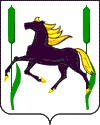 